ĐỀ KIỂM TRA GIỮA HỌC KÌ 1TOÁN 8 – CÁNH DIỀUNĂM HỌC: 2023 - 2024Thời gian làm bài: 90 phút (Không kể thời gian phát đề)A. PHẦN TRẮC NGHIỆM (2 điểm) Khoanh tròn vào chữ cái đứng trước câu trả lời đúng:Câu 1. Biểu thức nào sau đây không phải là đa thức bậc 4 ?
A. 					B. .
C. .				D. Câu 2. Khi chia đa thức  cho đơn thức , ta được kết quả là
A. 				B. .
C. .				D. Câu 3. Đa thức  được phân tích thành tích của hai đa thức
A.  và .		B.  và .
C.  và .		D.  và .Câu 4. Khẳng định nào sau đây là đúng?
A. .		B. .
C. .		D. .Câu 5. Kết quả của phép trừ  là
A. .				B. .
C. .					D. Câu 6. Một ngân hàng huy động vốn với mức lãi suất một năm là . Để sau một năm, người gửi được lãi a đồng thì người đó phải gửi vào ngân hàng số tiền là
A.  (đồng).				B.  (đồng).
C.  (đồng).					D.  (đồng).Câu 7. Một hình chóp tam giác đều có chiều cao , thể tích . Diện tích đáy của hình chóp tam giác đều này là
A. .			B. .			C. .		          D. .Câu 8. Thể tích của một chiếc bánh ít có dạng hình chóp tứ giác đều, có độ dài cạnh đáy là 4 cm và chiều cao là 3 cm là: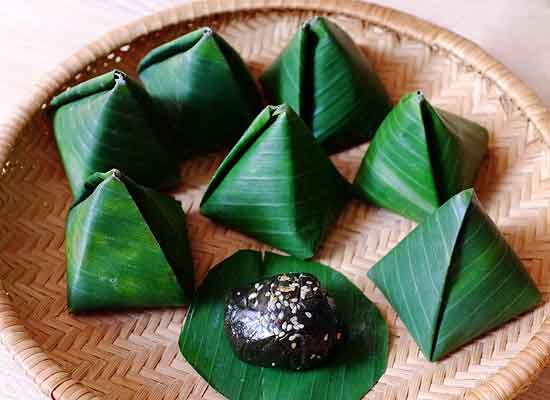 A. 	B. C. 	D. PHẦN TỰ LUẬN (8 điểm)Câu 1. (2 điểm) Cho a) Tìm điều kiện của x để P xác định ?b) Rút gọn  biểu thức P.c) Tính giá trị của biểu thức P khi .Câu 2. (2 điểm) Phân tích mỗi đa thức sau thành nhân tửa) b)                   c) d) 			          e) Câu 3. (2 điểm)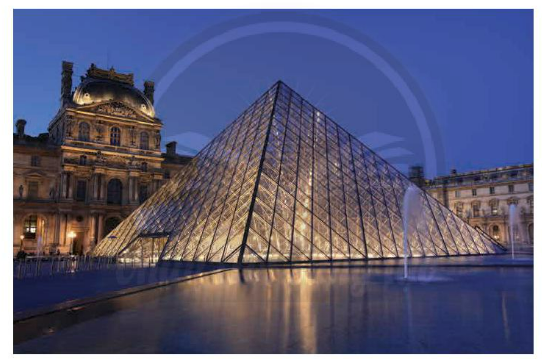 Bảo tàng Louvre (Pháp) có một kim tự tháp hình chóp tứgiác đều bằng kính có chiều cao 21m và cạnh đáy 34 mvà độ dài trung đoạn khoảng 27 m.a) Tính thể tích của kim tự tháp này.b) Tính diện tích kính phủ kín bốn mặt bên của hìnhchóp này.Câu 4. (1 điểm) Bạn An dự định gấp 10 hộp đựng quà dạng hình chóp tam giác đều có tất cả. Các mặt đềulà hình tam giác đều cạnh 5 cm để đựng quà gửi các bạn trong lớp. Cho biết chiều cao củamỗi mặt là 4,3 cm. Tính số tiền mà An cần để mua giấy gấp hộp, biết giá 10 giấy là1 500 đồng.Câu 5. (1 điểm)a) Thực hiện phép tính .b) Tìm các số x, y thoả mãn đẳng thức:  .                                   BÀI LÀM ……………………………………………………………………………………………………………………………………………………………………………………………………………………………………………………………………………………………………………………………………………………………………………………………………………………………………………………………………………………………………………………………………………………………………………………………………………………………………………………………………………………………………………………………………………………………………………………………………………………………………………………………………………………………………………………………………………………………………………………………………………………………………………………………………………………………………………………………………………………………………………………………………………………………………………………………………………………………………………………………………………………………………………………………………………………………………………………………………………………………………………………………………………………………………………………………………………………………………………………………………………………………………………………………………………………………………………………………………………………………………………………………………………………………………………………………………………………………………………………………………………………………………………………BÀI LÀM:…………………………………………………………………………………………………………………………………………………………………………………………………………………………………………………………………………………………………………………………………………………………………………………………………………………………………………………………………………………………………………………………………………………………………………………………………………………………………………………………………………………………………………………………………………………………………………………………………………………………………………………………………………………………………………………………………………………………………………………………………………………………………………………………………………………………………………………………………………………………………………………………………………………………………………………………………………………………………………………………………TRƯỜNG THCS ........HƯỚNG DẪN CHẤM KIỂM TRA GIỮA HỌC KÌ 1 (2023 – 2024)MÔN: TOÁN 8 - CÁNH DIỀUA. PHẦN TRẮC NGHIỆM: (2,0 điểm) Mỗi câu trả lời đúng được 0,25 điểm. B. PHẦN TỰ LUẬN: (6,0 điểm)TRƯỜNG THCS .........MA TRẬN ĐỀ KIỂM TRA GIỮA HỌC KÌ 1 (2023 – 2024)MÔN: TOÁN 8 - CÁNH DIỀUTRƯỜNG THCS .........BẢN ĐẶC TẢ KĨ THUẬT ĐỀ KIỂM TRA GIỮA HỌC KÌ 1 (2023 – 2024)MÔN: TOÁN 8 - CÁNH DIỀUPHÒNG GD & ĐT ……………….Chữ kí GT1: ...........................TRƯỜNG THCS……………….Chữ kí GT2: ...........................Họ và tên: ……………………………………  Lớp:  ………………..Số báo danh: …………………………….……Phòng KT:…………..Mã pháchĐiểm bằng sốĐiểm bằng chữChữ ký của GK1Chữ ký của GK2Mã phách12345678BABDBDCBCâuNội dung đáp ánBiểu điểmCâu 1(2 điểm)a) Điều kiện xác định của P là   0,5Câu 1(2 điểm)b) P = = 0,50,5Câu 1(2 điểm)Với thỏa mãn điều kiện bài toán. Thay vào biểu thức  ta được:    0,250,25Câu 2(2 điểm)a) b) c) d) e) 0,250,250,250,1250,125Câu 3(2 điểm)a) 1Câu 3(2 điểm)b) Diện tích kính phủ bốn mặt là: 1Câu 4(1 điểm)Diện tích của một mặt là:  Diện tích của bốn mặt của hình chóp tam giác đều là: Diện tích cần để gấp 10 hộp là: Số tiền cần dùng là:  đồng.0,250,250,25Câu 5(1 điểm)a) 0,250,25Câu 5(1 điểm)b) Biến đổi:     Đẳng thức chỉ có khi: 0,250,25CHỦ ĐỀMỨC ĐỘMỨC ĐỘMỨC ĐỘMỨC ĐỘMỨC ĐỘMỨC ĐỘMỨC ĐỘMỨC ĐỘTổng số câuTổng số câuĐiểm sốCHỦ ĐỀNhận biếtNhận biếtThông hiểuThông hiểuVận dụngVận dụngVD caoVD caoTổng số câuTổng số câuĐiểm sốCHỦ ĐỀTNTLTNTLTNTLTNTLTNTLĐiểm số1. Đa thức nhiều biến114(2 điểm)12(0,5 điểm)1(0,5 điểm)37TN: 0,75TL: 32. Phân thức đại số23(2 điểm)133TN: 0,75TL: 2 3. Hình học trực quan12(2 điểm)11(1 điểm)23TN: 0,5TL: 3Tổng số câu TN/TL149331813Điểm số0,25160,751,50,528TN: 2TL: 8Tổng số điểm0,25 điểm2,5 %0,25 điểm2,5 % 7 điểm70 % 7 điểm70 %2,25 điểm 22,5 %2,25 điểm 22,5 %0,5 điểm5 %0,5 điểm5 %10 điểm100 %10 điểm100 %10 điểmNội dungMức độYêu cầu cần đạtSố ý TL/ Số câu hỏi TNSố ý TL/ Số câu hỏi TNCâu hỏiCâu hỏiNội dungMức độYêu cầu cần đạtTL (số ý)TN (số câu)TL(số ý)TN (số câu)CHƯƠNG I. ĐA THỨC NHIỀU BIẾNCHƯƠNG I. ĐA THỨC NHIỀU BIẾNCHƯƠNG I. ĐA THỨC NHIỀU BIẾN73731.  Đơn thức nhiều biến. Đa thức nhiều biếnNhận biết- Nhận biết đơn thức, đơn thức thu gọn, đơn thức đồng dạng.- Nhận biết các khái niệm: đa thức, đa thức thu gọn và bậc của đa thức. Thu gọn đa thức.1C11.  Đơn thức nhiều biến. Đa thức nhiều biếnThông hiểu- Thu gọn đơn thức.- Cộng và trừ hai đơn thức đồng dạng.- Tính được giá trị của đa thức biết giá trị của biến.1.  Đơn thức nhiều biến. Đa thức nhiều biếnVận dụng- Vận dụng giải quyết một số bài toán thực tiễn liên quan đến đa thức nhiều biến.2. Các phép tính với đa thức nhiều biếnNhận biết2. Các phép tính với đa thức nhiều biếnThông hiểu- Thực hiện các phép tính cộng, trừ đa thức.- Thực hiện phép tính nhân đơn thức với đa thức và nhân đa thức với đa thức.- Biến đổi, thu gọn biểu thức đại số có sử dụng phép nhân đa thức.- Chia đơn thức cho đơn thức (trường hợp chia hết). Chia đa thức cho đơn thức (trường hợp chia hết).1Câu 5a2. Các phép tính với đa thức nhiều biếnVận dụng- Vận dụng giải quyết một số bài toán về phép tính của đa thức.3. Hằng đẳng thức đáng nhớNhận biết- Nhận biết hằng đẳng thức3. Hằng đẳng thức đáng nhớThông hiểu- Mô tả hằng đẳng thức hiệu hai bình phương, bình phương của một tổng, bình phương của một hiệu, lập phương của một tổng và lập phương của một hiệu, tổng, hiệu hai lập phương.1C23. Hằng đẳng thức đáng nhớVận dụng- Vận dụng ba hằng đẳng thức này để tính nhanh, rút gọn biểu thức.1Câu 5b4. Vận dụng hằng đẳng thức vào phân tích đa thức thành nhân tửNhận biết- Nhận biết phân tích đa thức thành nhân tử.4. Vận dụng hằng đẳng thức vào phân tích đa thức thành nhân tửThông hiểu- Mô tả các cách phân tích đa thức sử dụng hằng đẳng thức.3Câu 2a+b+c4. Vận dụng hằng đẳng thức vào phân tích đa thức thành nhân tửVận dụng- Vận dụng giải quyết một số bài toán về phân tích đa thức thành nhân tử21Câu 2d+eC3CHƯƠNG II. PHÂN THỨC ĐẠI SỐCHƯƠNG II. PHÂN THỨC ĐẠI SỐCHƯƠNG II. PHÂN THỨC ĐẠI SỐ33331. Phân thức đại sốNhận biết- Nhận biết phân thức đại số, tử thức và mẫu thức của một phân thức.- Nhận biết hai phân thức bằng nhau.1. Phân thức đại sốThông hiểu- Viết điều kiện xác định của phân thức.- Mô tả tính chất cơ bản của phân thức đại số.- Rút gọn phân thức đại số. - Quy đồng mẫu thức nhiều phân thức trong trường hợp thuận lợi.31Câu 1a+b+cC41. Phân thức đại sốVận dụng- Vận dụng giải quyết một số bài toán về phân thức đại số2. Phép cộng, phép trừ phân thức đại sốNhận biết2. Phép cộng, phép trừ phân thức đại sốThông hiểu- Thực hiện phép cộng và phép trừ phân thức đại số.1C52. Phép cộng, phép trừ phân thức đại sốVận dụng- Vận dụng các tính chất giao hoán, kết hợp của phép cộng phân thức và quy tắc dấu ngoặc với phân thức trong tính toán.3. Phép nhân, phép chia phân thức đại sốNhận biết3. Phép nhân, phép chia phân thức đại sốThông hiểu- Thực hiện phép nhân và phép chia hai phân thức đại số.3. Phép nhân, phép chia phân thức đại sốVận dụng- Vận dụng tính chất của phép nhân phân thức trong tính toán.1C6CHƯƠNG IV. HÌNH HỌC TRỰC QUANCHƯƠNG IV. HÌNH HỌC TRỰC QUANCHƯƠNG IV. HÌNH HỌC TRỰC QUAN32321. Hình chóp tam giác đềuNhận biết1. Hình chóp tam giác đềuThông hiểu- Mô tả mặt đáy, mặt bên, cạnh bên của hình chóp tam giác đều- Tạo lập hình chóp tam giác đều.- Tính diện tích xung quanh và thể tích của hình chóp tam giác đều.1C71. Hình chóp tam giác đềuVận dụng- Giải quyết một số vấn đề thực tiễn gắn với việc tính thể tích, diện tích xung quanh của hình chóp tam giác đều.1Câu 42. Hình chóp tứ giác đềuNhận biết2. Hình chóp tứ giác đềuThông hiểu- Mô tả mặt đáy, mặt bên, cạnh bên của hình chóp tứ giác đều.- Tạo lập hình chóp tứ giác đều.- Tính diện tích xung quanh và thể tích của hình chóp tứ giác đều.2Câu 3a+b2. Hình chóp tứ giác đềuVận dụng- Giải quyết một số vấn đề thực tiễn gắn với việc tính thể tích, diện tích xung quanh của hình chóp tứ giác đều.1C8